LIMEHOUSE PROJECT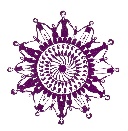 RAISING ASPIRATIONS   I   CHANGING LIVES Limehouse Project is an equal opportunities employer and is committed to have a workforce which reflects the diversity at workplace. We are highly determined to be compliant with the Equality Act 2010, for not discriminating against job applicants based on age, disability, gender reassignment, race, religion or belief, sex, sexual orientation, marriage and civil partnership and pregnancy and maternity. The data you provide us will be used to monitor and evaluate the network’s obligations in this regard. Filling this form is voluntary, however, your cooperation in completing this form will be greatly appreciated as the information will enable us ensure we are compliant to our policies and procedure. Under the General Data Protection Regulation(GDPR), the information you provide will be highly confidential and stored securely. Gender:(If you are going through gender reassignment, please tick the box that applies to your future gender)

How do you describe your marital status?Please describe which religion you consider yourself to belong to?
How do you describe your ethnic/racial origin?
WhiteBlack
Asian
Mixed
Other/unknown
What is your age group?
How would you describe your sexual orientation?
Do you consider yourself to have a disability?
A disabled person is defined under the Equality Act 2010 as someone with a ‘physical or mental impairment which has a substantial and long term adverse effect on that person’s ability to carry out normal day-to-day activities.’If ‘Yes’ please state the type of impairment which applies to you. People may experience more than one type of impairment, in which case you may indicate more than one. If none of the categories apply, please mark ‘other’.What is the effect or impact of your disability on your ability to give your best at work? Please write here:Equal Opportunities and Diversity Monitoring FormFull Name:  Male  Female  Non-binary  Intersex Transgender  Prefer not to say  Unmarried    Married/Civil Partnership   Divorced     Widowed    Prefer Not to Say   Buddhist  Christian  Hindu  Jewish  Muslim  Sikh  No religion  Prefer not to say  Others   White British    White Irish      White European    Other White   Black or Black British- Caribbean   Black or Black British – African   Other Black  Asian or Asian British- Indian Asian or Asian British- Pakistani Asian or Asian British-Bangladeshi   Chinese   Other Asian  Mixed – White & Black Caribbean   Mixed – White & Black African  Mixed – White & Asian  Other Mixed  Ethnic identity not known   Prefer not to say  18-25   26-35   36-45   46-55   65+   56-65  Prefer Not to Say  Heterosexual/ straight  Homosexual/Gay  Other  Bi-sexual  Prefer not to say  Yes  No  Prefer Not to Say   Physical Impairment   Learning Disability / Difficulty  Mental Health Condition  Long-standing Illness  Sensory Impairment  OtherThank you for taking the time to complete this form